Inscripción Encuentro David 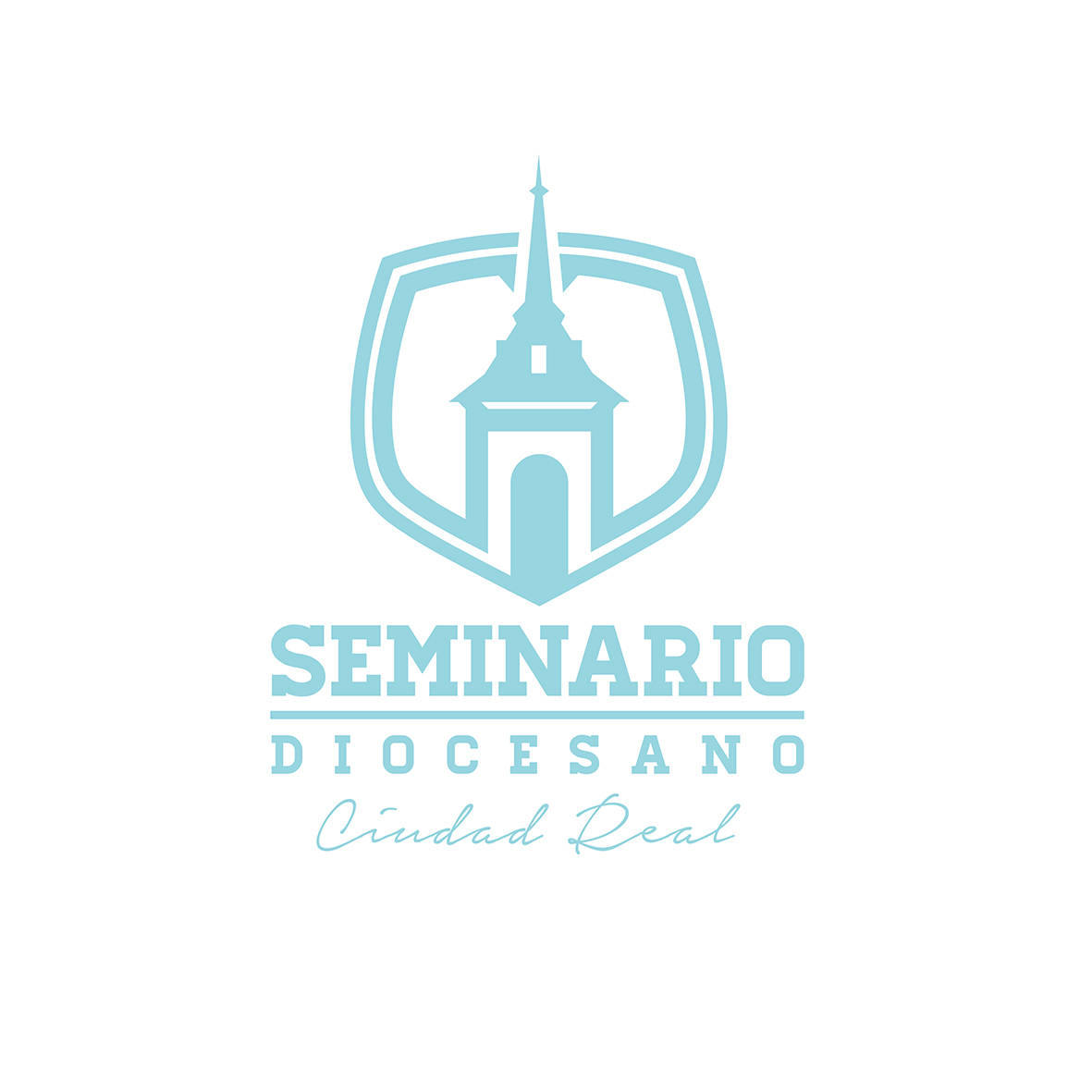 Nombre y apellidos…………………………………………………………………………………………………………………..Dirección…………………………………………………………………………………………………………………………………..Pueblo………………………………………………………..   Parroquia…………………………………………………………..Teléfono de contacto………………….………  Fecha de nacimiento…………………………….  Curso…………Alergias……………………………………………………………………………………………………………………………………..Firma de los padres:“Los datos facilitados por usted en esta inscripción se incorporarán al fichero de datos existente en el Seminario Diocesano para ser utilizados en la gestión administrativa, pudiendo por ello ejercitar ante la misma los derechos de acceso, rectificación, cancelación y oposición recogidos en la Ley Orgánica 15/1999 de Protección de Datos”Remitir a:Seminario Diocesano                                                       Tfn: 926230328Ctra. de Porzuna, 5 Apdo. 78                                          e-mail: smenor@seminariociudadreal.com13005 Ciudad RealInscripción Encuentro DavidNombre y apellidos…………………………………………………………………………………………………………………..Dirección…………………………………………………………………………………………………………………………………..Pueblo………………………………………………………..   Parroquia…………………………………………………………..Teléfono de contacto………………….………  Fecha de nacimiento…………………………….  Curso…………Alergias……………………………………………………………………………………………………………………………………..Firma de los padres:“Los datos facilitados por usted en esta inscripción se incorporarán al fichero de datos existente en el Seminario Diocesano para ser utilizados en la gestión administrativa, pudiendo por ello ejercitar ante la misma los derechos de acceso, rectificación, cancelación y oposición recogidos en la Ley Orgánica 15/1999 de Protección de Datos”Remitir a:Seminario Diocesano                                                       Tfn: 926230328Ctra. de Porzuna, 5 Apdo. 78                                          e-mail: smenor@seminariociudadreal.com13005 Ciudad Real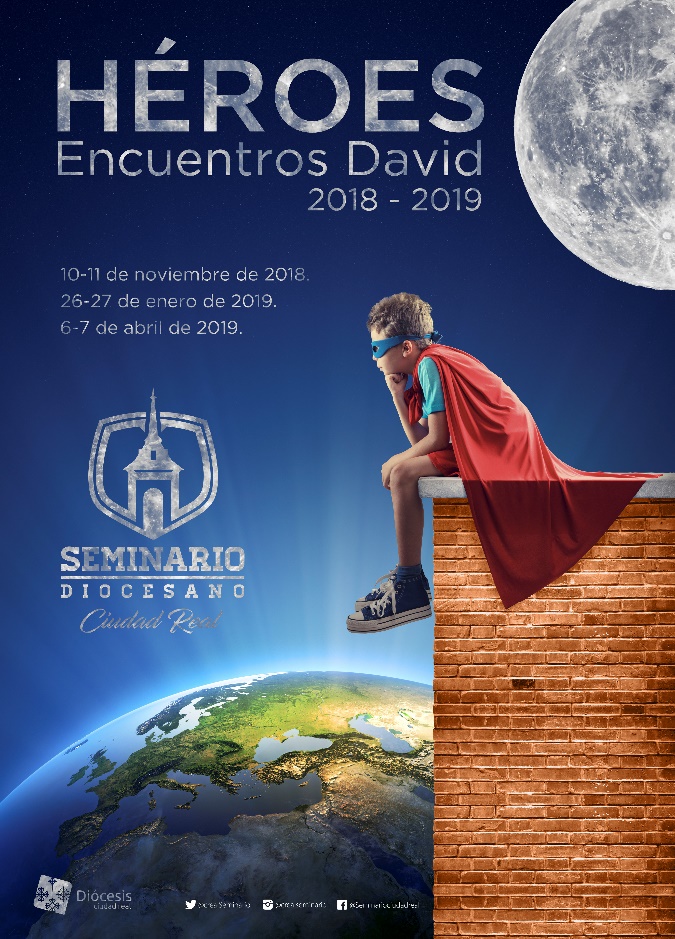 